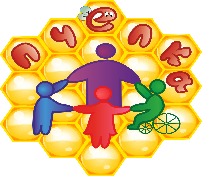 Муниципальное бюджетное дошкольное образовательное учреждение детский сад № 16 «Пчелка» муниципального образования город-курорт АнапаОТЧЕТо реализации проекта краевой инновационной площадки по теме: «Создание центра психолого-педагогической абилитации и реабилитации как ресурсной модели, повышающей возможности доступности и качества образования детей раннего и дошкольного возраста, имеющих ОВЗ, инвалидность, в условиях дошкольной образовательной организации»I. Паспортная информация 1. Юридическое название учреждения:Муниципальное бюджетное дошкольное образовательное учреждение детский сад № 16 «Пчелка» муниципального образования город-курорт Анапа2. Учредитель:Администрация муниципального образования город-курорт Анапа3. Юридический адрес:353440, РФ, Краснодарский край, город Анапа, ул. Калинина/Таманская, 4б/54. ФИО руководителя:Заведующий муниципальным бюджетным дошкольным образовательным учреждением детским садом № 16 «Пчелка» муниципального образования город-курорт Анапа Логова Людмила Сергеевна5. Телефон, факс, e-mail:Тел./факс: 8(86133) 5-49-61, 4-64-87e-mail: pchelka16anapa@mail.ru6. Сайт учреждения:http://дс16-пчелка.рф7. Ссылка на раздел на сайте, посвященный проекту:https://xn--16--8cdqj9ah8aq4e.xn--p1ai/glavnaya/innovacionnaya-deyatelnost/II. Отчет2.1. Тема проекта. Цель, задачи, инновационностьТема проекта:Создание центра психолого-педагогической абилитации и реабилитации как ресурсной модели, повышающей возможности доступности и качества образования детей раннего и дошкольного возраста, имеющих ОВЗ, инвалидность, в условиях дошкольной образовательной организации.Цель отчетного периода:Разработка и внедрение системы абилитации и реабилитации детей через функционирование центра как ресурсной модели, повышающей возможности доступности и качества образования.Задачи отчетного периода:1. Обеспечить условия функционирования Центра абилитации и реабилитации детей раннего и дошкольного возраста, имеющих ОВЗ, инвалидность как модели, повышающей возможности доступности и качества образования в условиях ДОО, а также для детей, получающих дошкольное образование в форме семейного воспитания; 2. Разработать методическое обеспечение психолого-педагогической абилитации и реабилитации детей раннего и дошкольного возраста, имеющих ОВЗ, инвалидность; 3. Организовать сетевое взаимодействие с организациями города и края.Инновационность проекта:Новизна инновационного проекта определяется:-разработанной моделью системы психолого-педагогической абилитации и реабилитации;-разработанным инновационным содержанием деятельности с детьми в условиях Центра психолого-педагогической абилитации и реабилитации;-разработанными нами технологиями психолого-педагогической абилитации и реабилитации;- разработанным мониторингом реабилитационного потенциала ребенка.2.2 Измерение и оценка качества инновации Целевые показатели успешности проекта2.3 Результативность (определённая устойчивость положительных результатов)За период реализации инновационного проекта муниципального бюджетного дошкольного образовательного учреждения детского сада № 16 «Пчелка» наблюдаются устойчиво положительные результаты как в качественном, так и в количественном измерении. 1. Разработана и апробируется модель   центра психолого-педагогической абилитации и реабилитации, в соответствии с этапом проекта.2. Проанализировано методическое обеспечение к оборудованию, приобретённого на первом этапе реализации проекта.3. Наработаны методические материалы.4. Положительная динамики развития детей (навыки самообслуживания, двигательное развитие, познавательное развитие, коммуникативное развитие, эмоционально-личностное развитие, функциональная независимость).Повышение уровня профессиональной компетентности педагогических кадров через участия в краевых и муниципальных мероприятиях, разработки и реализации программы внутриорганизационного обучения для педагогов Центра психолого-педагогической абилитации и реабилитации.Модель центра психолого-педагогической абилитации и реабилитации детей с ОВЗ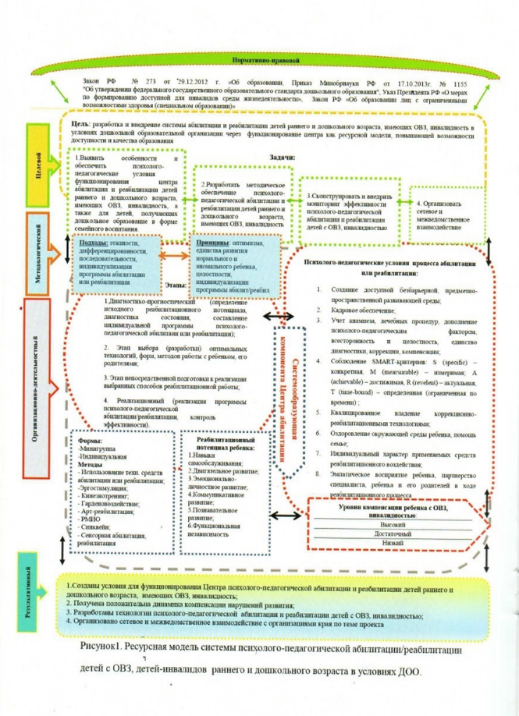 За отчетный период, в рамках функционирования краевой инновационной площадки на базе МБДОУ детского сада №16 «Пчелка» было опубликовано методическое пособие по разработке нормативно-правового обеспечения инновационного проекта: «Создание центра психолого-педагогической абилитации и реабилитации как ресурсной модели, повышающего возможности доступности и качества образования детей раннего и дошкольного возраста, имеющих ОВЗ, инвалидность, в условиях дошкольной образовательной организации». В данном пособии представлен вариант нормативной базы инновационного проекта образовательного учреждения с описанием содержания документов, составленных в соответствии с законодательством Российской Федерации.Представленный перечень документов является основой для работы с инновационным проектом данного направления.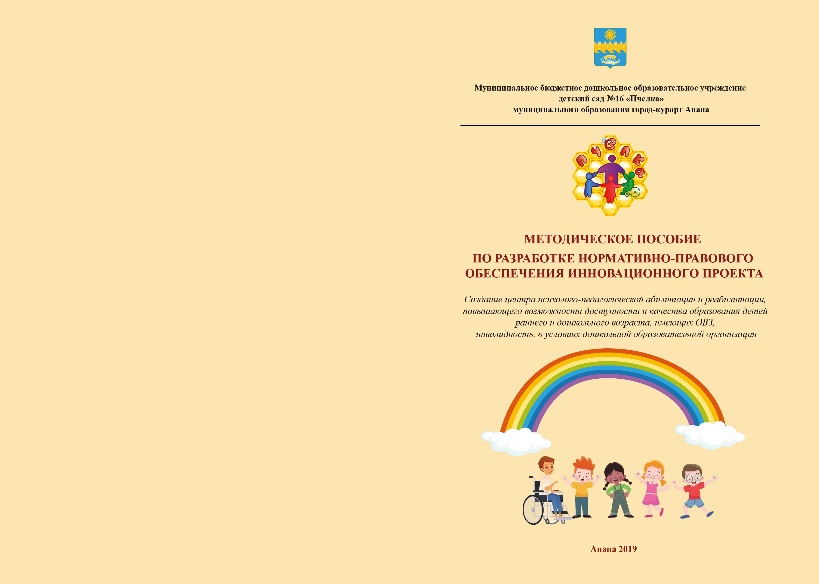 https://xn--16--8cdqj9ah8aq4e.xn--p1ai/data/documents/Metodicheskoe-posobie-po-razrabotke.pdfРазработан сборник диагностического инструментария для комплексной оценки абилитационного и реабилитационного потенциала детей дошкольного возраста с ОВЗ и инвалидностью, который будет выпущен в печати к устному отчету. 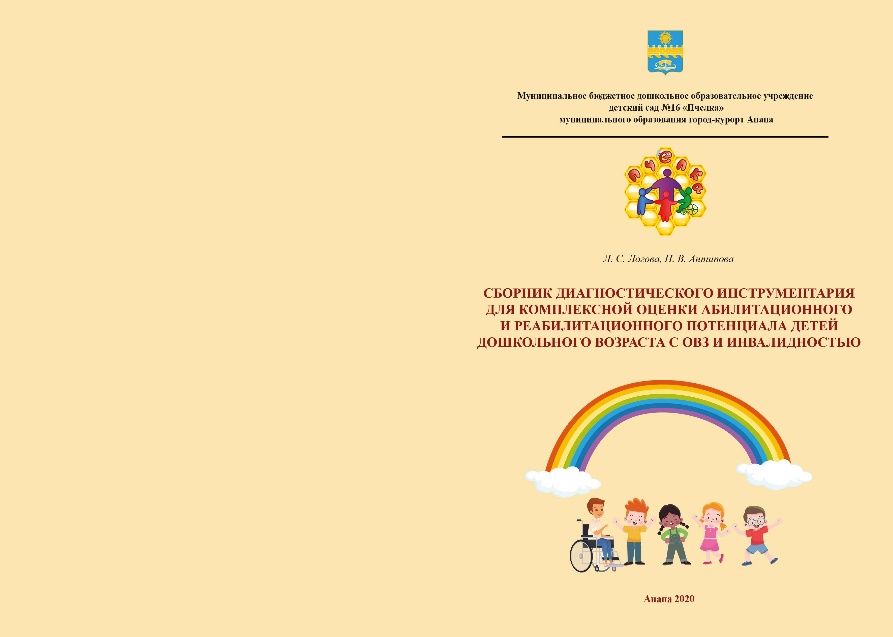 https://xn--16--8cdqj9ah8aq4e.xn--p1ai/data/documents/sbornik-diagnosticheskogo-instrumentariya.pdfВ данном пособии подобран набор диагностического инструментария, необходимого для более точной оценки абилитационного и реабилитационного потенциала детей дошкольного возраста с ОВЗ и инвалидностью. Данный сборник поможет специалисту подобрать необходимую методику для оценки одного из направлений развития ребенка.Так же к устному отчету будет издан «Сборник диагностических методик для работы с семьями, воспитывающих детей с ОВЗ и инвалидностью»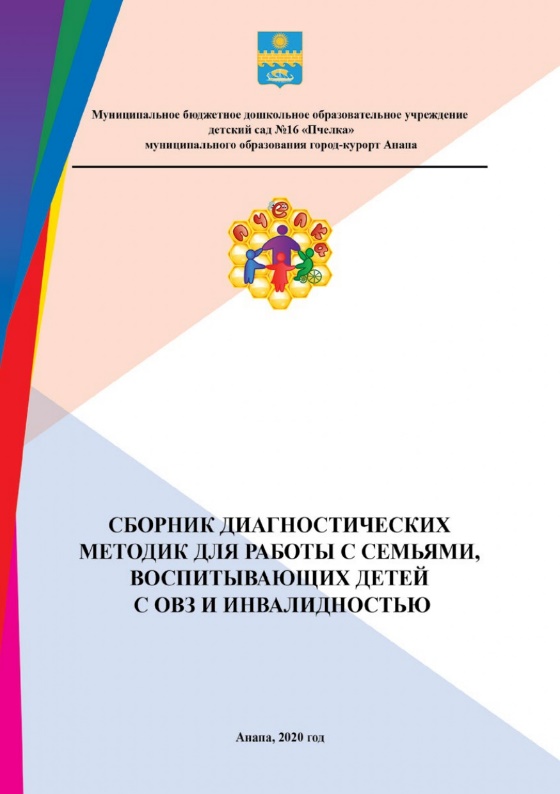 https://xn--16--8cdqj9ah8aq4e.xn--p1ai/data/documents/Sbornik-diagnosticheskih-metod.pdfВ данном пособии собран пакет необходимых диагностических методик, которые позволяют выявить более актуальные проблемы семьи, воспитывающего ребенка с ОВЗ, помогают родителям осознать важные моменты в воспитании и взаимодействии между всеми членами семьи, что способствует эффективной помощи и сопровождению семьи специалистами. Разработана «Программа внутриорганизационного обучения для педагогов Центра психолого-педагогической абилитации и реабилитации с описанием плана ее реализации, тем и их содержания» Программа представляет собой структурированный план по развитию профессионального мастерства в данном направлении, с подробным описанием тем и их содержания, реализуется комплексом теоретических и практических занятий. В данной программе представлены: методические указания по организации самостоятельной подготовки педагогов, соответствующих темам изучаемой программы. План самостоятельного изучения тем изучаемой программы педагогами ДОУ, а также методические указания по организации самостоятельной работы педагогов. 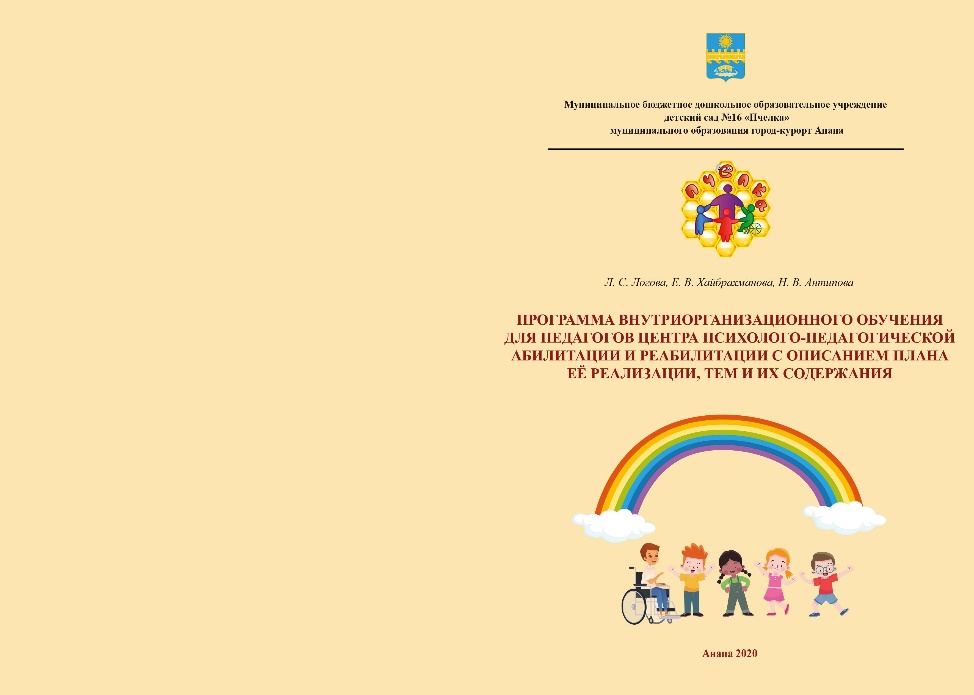 https://xn--16--8cdqj9ah8aq4e.xn--p1ai/data/documents/programma-vnutriorganizacionnogo-obucheniya.pdf	В данном пособии представлена программа внутриорганизационного обучения для педагогов Центра психолого-педагогической абилитации и реабилитации с описанием плана ее реализации, тем и их содержания. Данное пособие будет полезно для повышения уровня профессионального мастерства педагогов и узких специалистов, работающих с детьми ОВЗ и/или инвалидностью.В стадии разработки находится программа родительского всеобуча.Устойчивость положительных результатов деятельности краевой инновационной площадки на базе МБДОУ детского сада №16 «Пчелка» также определяется достижением цели и задач, обозначенных на деятельностном этапе проекта и решаемых в течение отчетного периода (результаты представлены в диаграммах).Оценка динамики навыков самообслуживанияПо данным исследования на начало года 2020 общее количество с высоким и средним уровнем навыков самообслуживания составлял 38% от общего числа детей (23 человека). 62% дети с низким уровнем самообслуживания (37 человек).16 человек – средний -27%7 человек с высоким – 11%К концу года данный показатель вырос до 51% (31 человек), (средний, высокий), 49% низкий уровень (29 человек);21 человек – средний – 35%;10 человек с высокий – 26%.Оценка динамики двигательного развитияПо данным исследования на начало года 2020 общее количество с высоким и средним уровнем двигательной активности составлял 48% от общего числа детей (29человека). 52% дети с низким уровнем двигательной активности (31 человек).18 человек – средний -30%11 с высоким – 18%К концу года данный показатель вырос до 62% (37 человек).38% низкий уровень (23 человека);21 человек – средний – 35%;16 человек с высокий – 27%.Оценка динамики познавательного развитияПо данным исследования на начало года 2020 общее количество с высоким и средним уровнем познавательного развития составлял 60% от общего числа детей (35человек).40% дети с низким уровнем познавательного развития (24 человека).21 человек – средний -35%15 человек с высоким – 25%К концу года данный показатель вырос до 77% (46человек).С низким уровнем познавательных способностей 33% (20 человек);27 человек со средним уровнем – 45%;19 человек с высоким уровнем – 32%.Оценка динамики коммуникативного развитияПо данным исследования на начало года 2020 общее количество с высоким и средним уровнем коммуникативных навыков составлял 55% от общего числа детей (33человека).45% дети с низким уровнем коммуникативных навыков (27 человек).19 человек – средний -32%14 человек с высоким – 23%К концу года данный показатель вырос до 73% (44человека).С низким уровнем коммуникативных навыков 27% (16 человек);23 человека со средним уровнем – 38%;21 человек с высоким уровнем – 35%.Оценка динамики эмоционально – личностного развитияПод эмоционально – личностной сферой ребенка мы подразумевали его общий эмоциональный фон, уровень тревожности, количество страхов и уровень эмоционального напряжения. Чем выше уровень тревожности, страхов и эмоционального напряжения, тем ниже уровень общего эмоционального благополучия ребенка.Также исследовался уровень самооценки детей: их уверенность в собственных силах и способность воспринимать себя как отдельную личность.По данным исследования на начало года 2020 общее количество с низким и средним уровнем тревожности, страхов составлял 49% от общего числа детей (29 человек). Высокий уровень тревожности наблюдался у 31 ребенка -  51% от всего количества детей.У 19-ти человек наблюдался средний уровень тревожности –  32%;10 человек с низким уровнем тревожности – 17% от всего количества участвующих в исследовании.При исследовании уровня самооценки мы получили следующие данные:У 20% детей наблюдался высокий уровень самооценки: 12 человек;35% были дети со средним уровнем самооценки – 21 человек;У 45% наблюдалась заниженная самооценка – 27 человек.К концу года (декабрь 2020) показатели тревожности, страхов, эмоционального напряжения и самооценки детей изменились:Низкий уровень тревожности и страхов наблюдался у 15 детей – 25%; Со средним уровнем 18 детей - 30 %; Высокий уровень тревожности наблюдался у 27 детей – 45%.По данным диагностики уровень самооценки также изменился:Низкий уровень самооценки наблюдался у 18 детей – 30%;Средний уровень: 27 человек – 45%;Высокий уровень самооценки у 15 детей – 25%.Положительная динамика наблюдалась у 33 –ти дошкольников 55% от всего количества. Дети стали более спокойными, уравновешенными, воспитатели и родители заметили улучшение в общем эмоциональном благополучии детей.Оценка динамики функциональной независимостиПод высоким уровнем функциональной независимости подразумевается выполнения ребенком всех действий самостоятельно, в обще принятой манере и с разумными затратами времени.Под средним уровнем функциональной независимости – ребенок нуждается в посторонней помощи, однако более 75% заданий он выполняет самостоятельно.При низком уровне функциональной независимости – действия ребенка ограничены, и он может выполнить самостоятельно 25% заданий.По данным исследования на начало года 2020 общее количество с высоким и средним уровнем функциональной независимости составлял 38% от общего числа детей (23 человека).С низким уровнем функциональной независимостью 62% (37 человек);Со средним уровнем -   27% (16 человек); с высоким –   11% (7 человек).К концу года данный показатель вырос до 43% (26 человек).18% с высоким уровнем – (11 человек);Со средним уровнем -    25% - (15человек);С низким уровнем функциональной активностью остаются 57% (34 человека).Успешно проходила работа с педагогическими кадрами. Педагогический состав МБДОУ детского сада № 16 «Пчелка» принимал участие семинарах и конференциях различного уровня, систематически проходит курсы повышения квалификации повышая свой профессиональный уровень. Педагоги приняли участие в городских методических объединениях согласно графика их проведения.Показателями результатов успешности данного направления являются со стороны педагогов – стремление повышать профессиональный уровень, появление инициативы расширять знания по проблемным вопросам сопровождения и проведения коррекционно-образовательной деятельности с детьми с ОВЗ; со стороны родителей – повышение степени доверия к педагогам, учреждению в целом, стремление принимать участие в программных встречах, мероприятиях группы, детского сада.  Трудности, возникшие в ходе реализации проекта сложились в связи с введением ограничительных мероприятий на территории Краснодарского края. В это же время было проблемно вести диагностическую деятельность в рамках реализации проекта, так как диагностировать какое-либо отклонение в дистанционном режиме достаточно сложно, а парой совсем невозможно.4. Апробация и диссеминация результатов деятельности КИП в образовательных организациях Краснодарского края на основе сетевого взаимодействия.4.1. Организация сетевого взаимодействияПо ходу реализации инновационной деятельности в рамках обозначенного проекта на договорной основе были скреплены союзы межсетевого партнерства с образовательными организациями Краснодарского края (договора, совместные мероприятия http://www.anapa16mdou.ru/index/innovacionnaja_ploshhadka/0-41)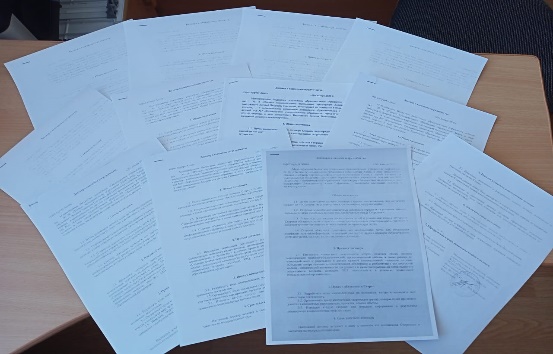 4.2. Апробация и диссеминация результатов деятельности КИП по теме:«Создание центра психолого-педагогической абилитации и реабилитации как ресурсной модели, повышающей возможности доступности и качества образования детей раннего и дошкольного возраста, имеющих ОВЗ, инвалидность, в условиях дошкольной образовательной организации»Вывод: очевидные положительные достижения по всем целевым ориентирам инновационной деятельности свидетельствует о правильно намеченном направлении к выполнению приоритетной цели – создание центра психолого-педагогической абилитации и реабилитации как ресурсной модели, повышающей возможности доступности и качества образования детей раннего и дошкольного возраста, имеющих ОВЗ, инвалидность, в условиях дошкольной образовательной организации.ПоказателиПоказателиМетоды диагностикиКритерии и показатели (индикаторы эффективности инновационной деятельности. Диагностические методики и методы, позволяющие оценить эффективность проекта)Критерии и показатели (индикаторы эффективности инновационной деятельности. Диагностические методики и методы, позволяющие оценить эффективность проекта)Критерии и показатели (индикаторы эффективности инновационной деятельности. Диагностические методики и методы, позволяющие оценить эффективность проекта)Оценки реабилитационного потенциала детей с ОВЗ, инвалидностью раннего и дошкольного возрастаОценки реабилитационного потенциала детей с ОВЗ, инвалидностью раннего и дошкольного возрастаОценки реабилитационного потенциала детей с ОВЗ, инвалидностью раннего и дошкольного возраста1.   2.Сфомирован уровень навыков самообслуживания1.Наблюдение2.Методики обследования С. В. Семеновой1.   2.Выявлены особенности двигательного развития2.Наблюдение3. Методики обследования С. В. Семеновой,   Е. В КлочковойОсобенности эмоционально-личностного развитияОсобенности эмоционально-личностного развитияОсобенности эмоционально-личностного развития3.Сформирован навык взаимодействия со взрослыми1.Беседа2.Наблюдение3. Методики обследования А. В. Трухачова4.Определены особенности познавательного развития1.Беседа2.Наблюдение3. Методики обследования А. Е. Морозова, Корешкова5.Достигнута функциональная независимость1. Беседа2. Наблюдение3. Анкетированиеродителей (законных                                                                                                                           представителей) 4. Методика Е. Ю.                                                                                              Заблоцкис   6.Определены особенности коммуникативного развития1.Беседа.2.Наблюдение.3. Методики обследования А. В. ТрухановаОрганизация предметно-пространственной средыОрганизация предметно-пространственной средыОрганизация предметно-пространственной среды7. Обеспечено разнообразие игрового и развивающего материала7. Обеспечено разнообразие игрового и развивающего материала1.НаблюдениеОснащены  групповые, вспомогательных помещений реабилитационным, реабилитационно-игровым, коррекционно-развивающим оборудованием, игровыми комплексами, дидактическими материалами, игрушками.Оснащены  групповые, вспомогательных помещений реабилитационным, реабилитационно-игровым, коррекционно-развивающим оборудованием, игровыми комплексами, дидактическими материалами, игрушками.1. Наблюдение2. Закупка коррекционно-развивающего оборудования, дидактических материалов, игрушек.Трансляция опыта:	- Участие мероприятиях различного уровня: -Муниципальный круглый стол «Актуальные проблемы научной и инновационной деятельности в системе образования в свете реализации национального проекта «Наука»  -Публикация 3 статей в  федеральном интернет-портале;Трансляция опыта:	- Участие мероприятиях различного уровня: -Муниципальный круглый стол «Актуальные проблемы научной и инновационной деятельности в системе образования в свете реализации национального проекта «Наука»  -Публикация 3 статей в  федеральном интернет-портале;Участник круглого стола Л. С. Логова.Статья "Физическая культура в детском саду" Ю. Г. Крупина. Статья "Профилактика дисграфии и дислексии у детей" А. А. Белецкая.Статья "Привязанность в жизни ребенка" Т. А. Круглова.УровеньДиссеминацияКраевой (зональный) уровеньПроведение зонального семинара по теме:«Применение современных технологий нейрокоррекции для детей с ОВЗ и инвалидностью в условиях функционирования центра абилитации и реабилитации» (07.04.2020г.) (Проводилось на платформе ZOOM в связи с карантинными мероприятиями).Участие в 2 зональных мероприятиях:- Манукьян Галина Сергеевна. V межрегиональная научно-практическая конференция «Опыт, инновации и перспективы организации исследовательской и проектной деятельности дошкольников и учащихся». - Пазушкина Светлана Николаевна, Витязь Светлана Ивановна. Межрегиональный семинар «Динамика развития дошкольного образования с учетом реализации требований ФГОС ДО».Муниципальный уровеньУчастие муниципальных объединениях г. Анапа- Крупина Юлия Геннадьевна. Городское МО по физическому развитию. «Игры и игровые упражнения в обучении  детей младшего возраста  с ОВЗ выполнению построений, перестроений» 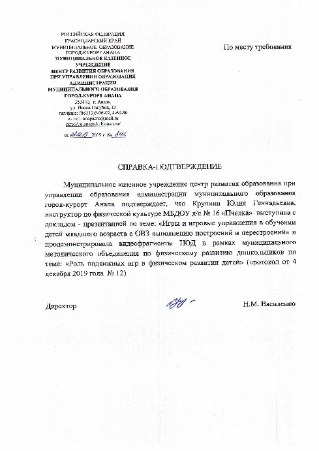 - Белецкая Анастасия Александровна, Манукьян Галина Сергеевна. Городское МО по социально-коммуникативному и речевому развитию дошкольника. «Коррекционно - развивающее занятия для детей с ТМНР по теме: «ОСЕНЬ» (обобщающее занятие)»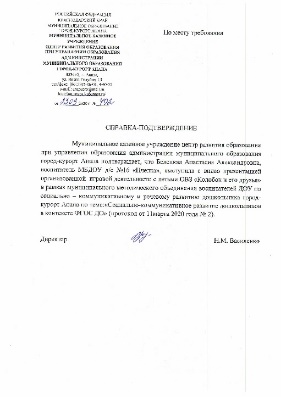 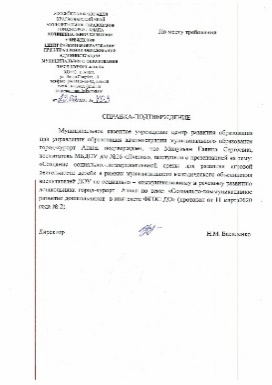 - Шарова Елена Юрьевна. Городское МО по художественно-эстетическому развитию дошкольников -Круглова Татьяна Анатольевна. Городское МО для педагогов-психологов 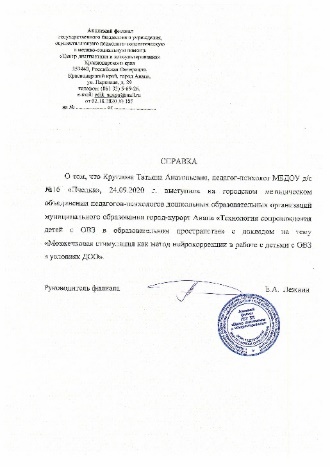 - Зырянова Юлия Викторовна. Городское МО для учителей-логопедов «Игры направленные на развитие речевого дыхания в логопедической практике»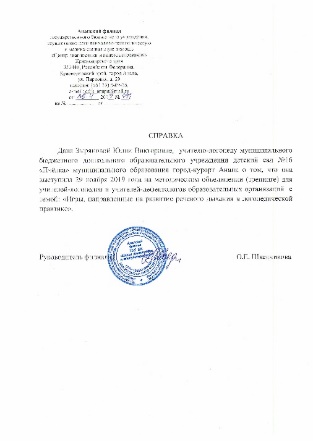 